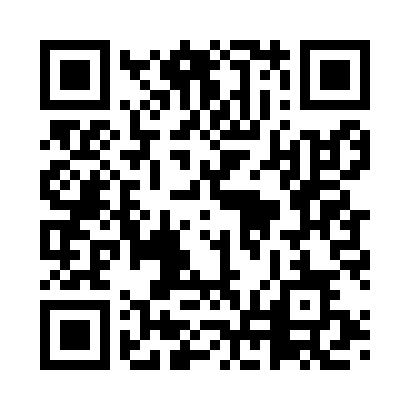 Prayer times for Bergamo, Lombardy, ItalyWed 1 May 2024 - Fri 31 May 2024High Latitude Method: Angle Based RulePrayer Calculation Method: Muslim World LeagueAsar Calculation Method: HanafiPrayer times provided by https://www.salahtimes.comDateDayFajrSunriseDhuhrAsrMaghribIsha1Wed4:086:081:186:198:2910:212Thu4:066:071:186:208:3010:233Fri4:046:051:186:218:3210:254Sat4:026:041:186:228:3310:275Sun3:596:031:186:228:3410:296Mon3:576:011:186:238:3510:317Tue3:556:001:186:248:3710:338Wed3:535:581:186:258:3810:359Thu3:505:571:186:258:3910:3710Fri3:485:561:186:268:4010:3911Sat3:465:551:186:278:4210:4112Sun3:445:531:186:288:4310:4313Mon3:425:521:186:288:4410:4514Tue3:395:511:186:298:4510:4715Wed3:375:501:186:308:4610:4916Thu3:355:491:186:308:4710:5117Fri3:335:471:186:318:4910:5318Sat3:315:461:186:328:5010:5519Sun3:295:451:186:328:5110:5720Mon3:275:441:186:338:5210:5921Tue3:255:431:186:348:5311:0122Wed3:235:421:186:348:5411:0323Thu3:215:421:186:358:5511:0524Fri3:195:411:186:368:5611:0725Sat3:175:401:186:368:5711:0926Sun3:165:391:186:378:5811:1127Mon3:145:381:196:378:5911:1328Tue3:125:381:196:389:0011:1429Wed3:105:371:196:399:0111:1630Thu3:095:361:196:399:0211:1831Fri3:075:361:196:409:0311:19